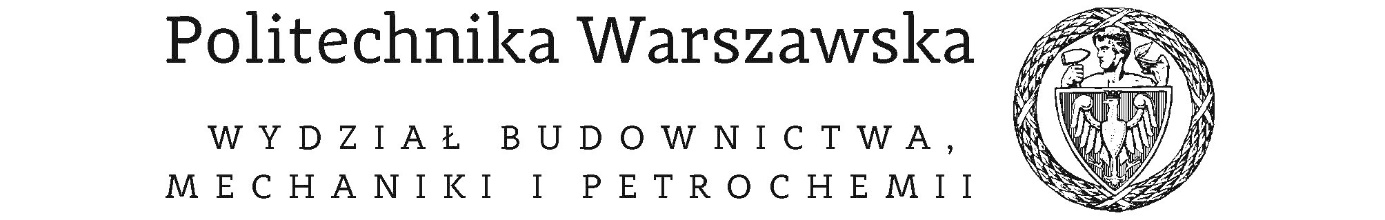 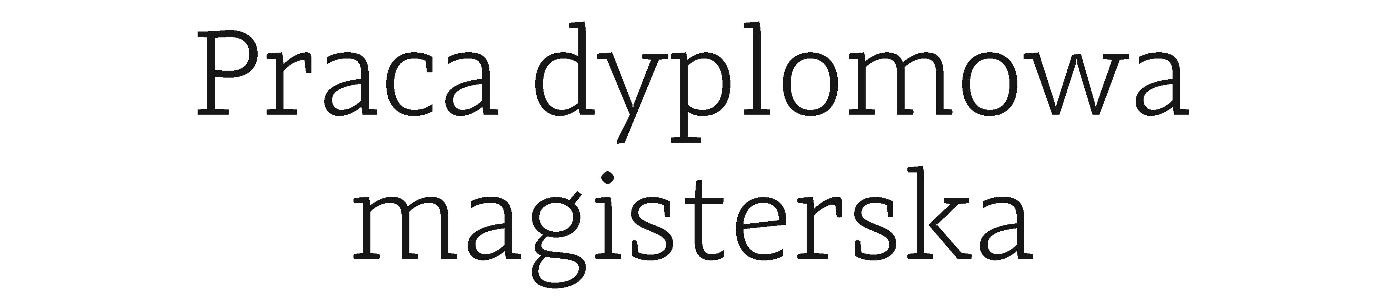 na kierunku (Nazwa Kierunku)w specjalności (Nazwa Specjalności)(Tytuł pracy)numer pracy według wydziałowej ewidencji prac (liczba){Imię i Nazwisko}numer albumu (liczba)promotor(tytuł/stopień naukowy Imię i Nazwisko)konsultacje(tytuł/stopień naukowy Imię i Nazwisko)(MIASTO ROK)